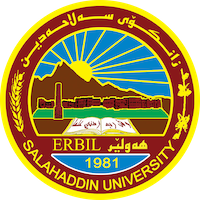 Academic Curriculum Vitae Personal Information:                                                                                              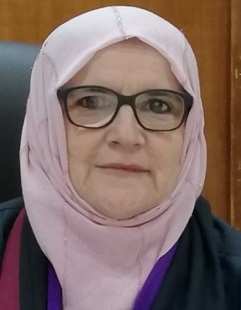 Full Name: Bware Burhan MuhammadAcademic Title: Assistant ProfessorEmail: (university email) bware.muhamad@su.edu.krdMobile: 07504869979Education:Obtained a bachelor's degree on 27/6/1992 in accordance with University Order No. 1-1- 2804 issued on 27/6/1992.She accepted a master's degree in 2001 at the Department of Economics at the University of Salahaddin University - Erbil, and obtained a master's degree on 9/8/2004 according to University Order No. 3/2/8336 issued on 9/8/2004.SHe accepted a doctoral study in the Department of Economics at the College of Administration and Economics at Salahaddin University - Erbil in 2018.Obtained a PhD on 19/1/2021 in accordance with University Order No. (3/1/648) on 19/1/2021.Obtained the title of Assistant Lecturer in the Department of Economics at the College of Administration and Economics at Salahaddin University - Erbil According to University Order No2/2/2544 dated 6/11/2004.Obtained the title of teacher, according to University Order No. 1/1/63 of 12/6/2017. Issued by the presidency of Salahaddin University - Erbil, the office of the university president.Obtained the title (Assistant Professor). According to University Order No. 4/2/3576 dated 1/9/2022. Issued by the presidency of Salahaddin University - Erbil, the office of the university president.Employment:Appointed as a teaching assistant in the Department of Economics at the College of Administration and Economics at Salahaddin University - Erbil on11/03/1993, Follow-up and Continuing Education in the college now as an assistant professor.Qualifications Computer fluent in most of its programs.language qualifications such as TOEFL, IELTS or any equivalentlanguage/levelKurdish is excellentArabic is excellentEnglish is goodParticipated as a guest in many seminars, panelsShe evaluated academic and scientific researches in respected academic journals in the region for the purpose of publishing.The researcher has many articles and interviews through newspapers, magazines, and localTeaching experience:-She studied many subjects in the college as follows:1 - The economics of public finances.3 - Agriculture Economy. 4 - Industrial Economy.5 - Problems of Economy.6 - The history of economic thought7 - Principles of Economics. Participated as a member in discussion committees for granting masters.Research and publications-Evaluation of the efficiency of the performance of health institutions in the city of Erbil Applied study in Rizkary Teaching Hospital for the period 2014-2016) , published in the Anbar University Journal of Economic and Administrative Sciences. Volume (9), No (19), 2017.-The role of the Land Bank in solving the housing problem in the provinceof Erbil during the period (2008-2013) , published in the Anbar University Journal of Economic and Administrative Sciences. Volume (8), No (15), 2016.-A Study of the Reality of Food Security in Iraq and Its Potential for the Period1990-2018, published in the Tikrit University Journal of Economic and Administrative Sciences. Volume (17), NO (54), 2021.- Analysis of the Factors Affecting the Ownership of Housing Units in the City of Erbil for the Year 2021, published in the Tikrit University Journal of Economic and Administrative Sciences. Volume (18), NO (57), 2022.-Algeria experimental of using zakat funds of financing small project analysis for 2010-2018, published in the Journal of Nawroz University, Volume 8, No.1  2019.-Estimating the Expenditure Elasticity of the Demand for Group of Commodities and Service over Iraq in 2011 Polytechnic Journal, Polytechnic University, Erbil, Volume Seven, No.2 June,2017  .                                         -Kuwait experimental of using zakat funds of financing small project analysis for 2010-2018, published in the Journal of Iraqia University Scientific Peer – Reviewed Semi Annual, NO (42-3), 2018.-Economic feasibility Study of Bradost Private Education Complex Project in Rania,  Polytechnic Journal, Polytechnic University, Erbil, Volume Seven, No.1 January, 2017.Conferences and courses attendedParticipated as a guest in many seminars, panels.Funding and academic awards Granting the title of assisstant professor at Salahaddin UniversityProfessional memberships -	Member of the Kurdistan Economists SyndicateMember of the Kurdistan Teachers Union.Professional Social Network Accounts:ResearchGateFacebookGoogle Scholar